	Ginebra, 5 de octubre de 2016Muy señora mía/Muy señor mío:1	Tengo el placer de comunicarle que la Asociación de Industrias de Telecomunicaciones (TIA) y la Unión Internacional de Telecomunicaciones (UIT) celebrarán una reunión de la Colaboración sobre normas de comunicación aplicadas a los STI el 30 de noviembre de 2016, y un taller de la TIA sobre conectividad de los vehículos el 29 de noviembre de 2016.Ambos eventos tendrán lugar en el área metropolitana de Detroit, Michigan (Estados Unidos). La dirección exacta se anunciará próximamente en el sitio web de la Colaboración sobre normas de comunicación aplicadas a los STI (http://itu.int/go/ITScomms).Los eventos comenzarán a las 09.00 horas. Los participantes podrán registrarse a partir de las 08.30 horas.2	Los sistemas de transporte inteligente (STI) y la conducción automatizada están muy cerca de su comercialización generalizada y su aceptación en el mercado. Se prevé que la automatización avanzada – penúltimo paso antes de una conducción totalmente automatizada – llegue a las carreteras antes de 2020, ofreciendo grandes posibilidades para el incremento de la seguridad vial, la disminución de atascos y emisiones contaminantes, y la mejora de la accesibilidad en términos de movilidad personal.3	El 30 de noviembre de 2016, la reunión de la Colaboración sobre normas de comunicación aplicadas a los STI examinará la situación de las normas de comunicación aplicadas a los STI y debatirá el camino a seguir. Para que la UIT pueda adoptar las medidas necesarias con miras a la organización de la reunión de la Colaboración sobre normas de comunicación aplicadas a los STI, le rogamos se inscriba en http://www.itu.int/en/ITU-T/extcoop/cits/Pages/201512.aspx a la mayor brevedad posible y, a más tardar, el 15 de noviembre de 2016. Cabe señalar que la preinscripción de los participantes en los talleres se llevará a cabo exclusivamente en línea. Los participantes podrán inscribirse in situ el día de la reunión.Cabe la posibilidad de participar a distancia. Los participantes inscritos recibirán un correo electrónico con instrucciones detalladas al respecto.La participación está abierta a los Estados Miembros, Miembros de Sector, Asociados e Instituciones Académicas de la UIT, así como a todos los nacionales de los Estados Miembros de la Unión, incluidas las personas que sean miembros de organizaciones nacionales, regionales e internacionales. La participación en la reunión de la Colaboración sobre normas de comunicación aplicadas a los STI es gratuita. No se otorgará ninguna beca. Los debates tendrán lugar exclusivamente en inglés.El proyecto de orden del día, los documentos de la reunión y la información adicional se publicarán en el sitio web de la Colaboración sobre normas de comunicación aplicadas a los STI (http://itu.int/go/ITScomms).4	El 29 de noviembre de 2016, el taller de la TIA sobre conectividad de los vehículos: Creación de una red de transporte conectada reunirá a líderes intelectuales de los sectores de la automoción, la prestación de servicios y la provisión de infraestructuras de red, a fin de examinar las presentes alianzas y oportunidades del mercado de los STI, además del próximo entorno reglamentario, las tecnologías propuestas y las tendencias de consumo que conformarán el futuro de la automoción.Para que la TIA pueda adoptar las medidas necesarias con miras a la organización del taller, le rogamos se inscriba en el sitio web de la asociación (http://www.tiaonline.org/events/tia-vehicle-connectivity-workshop).En dicho sitio web se publicará el proyecto de orden del día del taller e información adicional sobre el evento.5	Una lista de hoteles cercanos al lugar de celebración de la reunión y otros datos logísticos se publicarán próximamente en el sitio web de la Colaboración sobre normas de comunicación aplicadas a los STI (http://itu.int/go/ITScomms).6	Le recordamos que los ciudadanos procedentes de ciertos países necesitan visado para entrar y permanecer en los Estados Unidos. Ese visado debe solicitarse en la oficina (embajada o consulado) que representa a los Estados Unidos en su país o, en su defecto, en la más próxima a su país de partida. Le saluda atentamente,Chaesub Lee
Director de la Oficina de Normalización 
de las Telecomunicaciones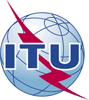 Unión Internacional de TelecomunicacionesOficina de Normalización de las Telecomunicaciones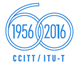 Ref.:Contacto:
Tel.:
Fax: Circular TSB 248TSB Workshops/M.A.Martin Adolph+41 22 730 6828
+41 22 730 5853-	A las Administraciones de los Estados Miembros de la Unión;-	A los Miembros de Sector del UIT-T;-	A los Asociados del UIT-T;-	A las Instituciones Académicas de la UITCorreo-e:tsbworkshops@itu.int Copia:-	A los Presidentes y Vicepresidentes de las Comisiones de Estudio del UIT-T; -	Al Director de la Oficina de Desarrollo de las Telecomunicaciones;-	Al Director de la Oficina de RadiocomunicacionesAsunto:Reunión de la Colaboración sobre normas de comunicación aplicadas a los STI 
(área metropolitana de Detroit, Michigan, Estados Unidos, 30 de noviembre de 2016), y taller de la TIA sobre conectividad de los vehículos: Creación de una red de transporte conectada (área metropolitana de Detroit, Michigan, Estados Unidos, 
29 de noviembre de 2016)